Скупови 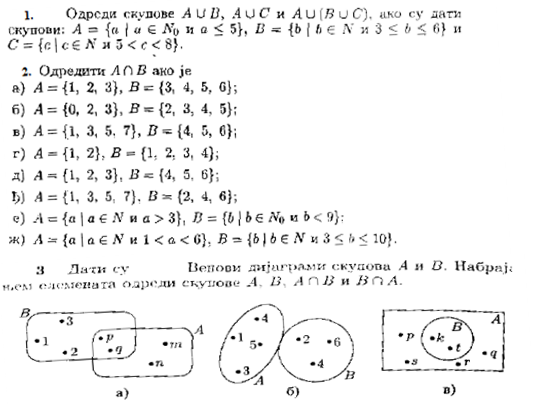 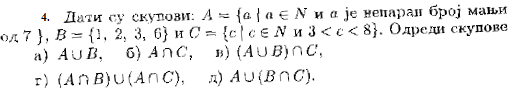 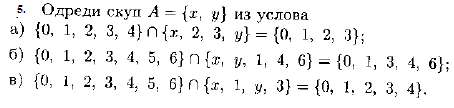 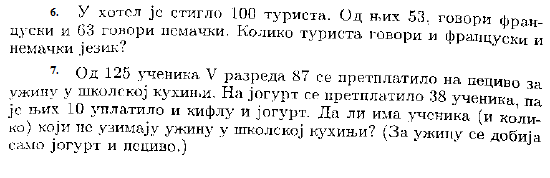 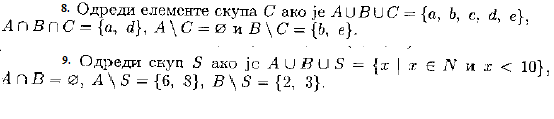 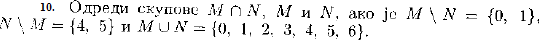 